Communiqué de presse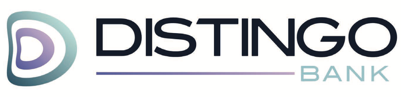 Mercredi 11 octobre 2023DISTINGO BANK AUGMENTE LE TAUX DE SON LIVRET ÉPARGNEA COMPTER DU 1ER NOVEMBRE 2023Le spécialiste de l’épargne en ligne augmente de nouveau le taux brut de son livret d’épargne pour atteindre un rendement de 2,9% à partir du mois de novembre prochain. Un taux revu à la hausse qui figure plus que jamais parmi les meilleures offres du marché. 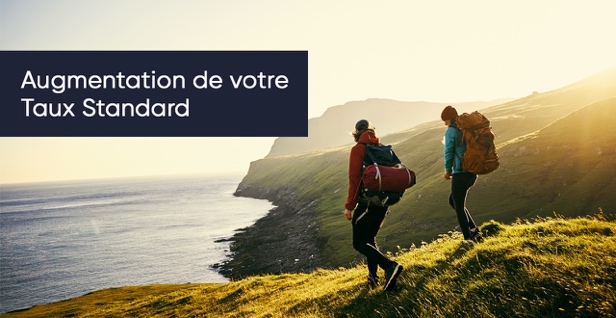 Avec des fonds entièrement disponibles et sécurisés, le Livret d’épargne Distingo est un placement idéal pour se constituer une épargne de précaution ou pour placer son argent en vue d’un projet de court ou moyen terme. Dès le 1er novembre 2023, son taux atteindra les 2,9% (contre 2,8% actuellement). 11) Le taux nominal annuel brut applicable à partir du 01/11/2023 est de 2,90% ; il est susceptible de variations. Les taux bruts sont exprimés avant prélèvements sociaux et fiscaux. Les intérêts sont calculés à partir de la 1ère quinzaine suivant la date du premier dépôt. Voir toutes les conditions dans la Notice d’Information Précontractuelle, les Conditions Générales de Banque Stellantis France et celles du Livret d’épargne DISTINGO disponibles sur le site www.distingobank.fr A propos de Distingo Bank :Lancée en 2013, Distingo Bank est l’activité dépôts de Banque Stellantis France. Elle propose des solutions d’épargne 100 % en ligne, dotées de taux de rendement parmi les plus élevés du marché : le Livret d’épargne, les Comptes à terme et le Compte à terme Green. Les fonds servent directement à financer les projets des souscripteurs et, indirectement, les financements octroyés aux particuliers pour l’achat de certains véhicules électriques du groupe Stellantis. Un placement utile et performant qui s’inscrit dans un cercle vertueux pour soutenir l’économie réelle. www.distingobank.frDISTINGO Bank, marque de Banque Stellantis France, SA au capital de 144.842.528 € – RCS Versailles 652 034 638 – Siège social : 2-10 boulevard de l'Europe 78300 Poissy.Contact presse : Émilie Mendoza Alba - emendoza@lebureaudecom.fr - 06 32 04 49 93